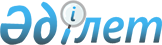 Ғабит Мүсірепов атындағы ауданы мәслихатының 2015 жылғы 25 желтоқсандағы № 40-2 "2016-2018 жылдарға арналған Ғабит Мүсірепов атындағы ауданының бюджеті туралы" шешіміне өзгерістер енгізу туралыСолтүстік Қазақстан облысы Ғабит Мүсірепов атындағы аудандық мәслихатының 2016 жылғы 30 қарашадағы № 7-1 шешімі. Солтүстік Қазақстан облысының Әділет департаментінде 2016 жылғы 13 желтоқсанда N 3958 болып тіркелді      Қазақстан Республикасының 2008 жылғы 4 желтоқсандағы Бюджет кодексінің 106, 109 баптарына, Қазақстан Республикасының 2001 жылғы 23 қаңтардағы "Қазақстан Республикасындағы жергілікті мемлекеттік басқару және өзін-өзі басқару туралы" Заңының 6-бабы 1-тармағы 1) тармақшасына сәйкес, Солтүстік Қазақстан облысы Ғабит Мүсірепов атындағы ауданының мәслихаты ШЕШТІ: 

       1. Ғабит Мүсірепов атындағы ауданы мәслихатының 2015 жылғы 25 желтоқсандағы № 40-2 "2016-2018 жылдарға арналған Ғабит Мүсірепов атындағы ауданының бюджеті туралы" шешіміне (Нормативтік құқықтық ақтілерді мемлекеттік тіркеу тізілімінде 2016 жылғы 11 қаңтарда № 3536 тіркелген, аудандық "Есіл Өңірі" газетінде 2016 жылғы 1 ақпанда, "Новости Приишимья" газетінде 2016 жылғы 1 ақпанда жарияланған) келесі өзгерістер енгізілсін:

       1- тармақ келесі редакцияда жазылсын:

      "1. 2016-2018 жылдарға арналған ауданның бюджеті, 1, 2 және сәйкесінше 3 қосымшаларға сәйкес бекітілсін, соның ішінде 2016 жылға арналғаны келесі көлемдерде: 

      1) кірістер – 4 661 619,8 мың теңге, соның ішінде:

      салықтық түсімдер – 1 097 937,3 мың теңге;

      салыққа жатпайтын түсімдер – 11 318,4 мың теңге;

      негізгі капиталды сатудан түскен түсімдер – 93 645,0 мың теңге;

      трансферттер түсімдері – 3 458 719,1 мың теңге;

      2) шығындар – 4 663 674,8 мың теңге;

      3) таза бюджеттік несиелеу – 54 450,5 мың теңге, соның ішінде:

      бюджет несиелері – 73 174,0 мың теңге;

      бюджет несиелерін өтеу – 18 723,5 мың теңге;

      4) қаржы активтерімен операциялар бойынша сальдо – 8 011,2 мың теңге, соның ішінде:

      қаржылық активтерді алу – 10 675,5 мың теңге;

      5) бюджет тапшылығы (профицит) – - 59 999,8 мың теңге;

      6) бюджет тапшылығын қаржыландыру бюджеттің (профицитін пайдалану) – 59 999,8 мың теңге:

      қарыздардың түсімі – 73174,0 мың теңге;

      қарыздарды өтеу – 18723,5 мың теңге;

      бюджеттік қаражаттың пайдаланылатын қалдықтары – 5549,3 мың теңге.".

      Осы шешімнің қосымшасына сәйкес (қоса берілді) көрсетілген шешімнің 1 - қосымшасы жаңа редакцияда баяндалсын.

      2. Осы шешім 2016 жылғы 1 қаңтардан бастап қолданысқа енгізіледі.

 Ғабит Мүсірепов атындағы ауданның 2016 жылға арналған бюджеті       

      Кестенің жалғасы


					© 2012. Қазақстан Республикасы Әділет министрлігінің «Қазақстан Республикасының Заңнама және құқықтық ақпарат институты» ШЖҚ РМК
				
      Солтүстік Қазақстан облысы
Ғабит Мүсірепов атындағы
ауданы мәслихатының
VIІ сессиясының төрағасы

Ю. Боровских

      Солтүстік Қазақстан облысы
Ғабит Мүсірепов атындағы
ауданы мәслихатының
хатшысы

Е. Әділбеков
Аудан мәслихатының 2016 жылғы 30 қарашадағы № 7-1 шешіміне қосымшаАудан маслихатының 2015 жылғы 25 желтоқсандағы № 40-2 шешіміне 1 қосымша Категория

Сынып

Сыныпша

Атауы

Сома (мың теңге) 

I. Табыстар

4 661 619,8

1

0

0

Салық түсімдері

1 097 937,3

1

1

Жеке табыс салығы

53 777,8

1

1

2

Төлем көзінен салық салынбайтын табыстардан ұсталатын жеке табыс салығы 

53 777,8

1

3

Әлеуметтік салық

439 631,3

1

3

1

Әлеуметтік салық

439 631,3

1

4

0

Меншік салығы

309 259,8

1

4

1

Мүлік салығы

186 015,4

1

4

3

Жер салығы

22 718,7

1

4

4

Көлік құралының салығы

91 881,4

1

4

5

Бірыңғай жер салығы

8 644,3

1

5

0

Тауарлар, жұмыс және қызметтерге iшкi салықтар

289 302,4

1

5

2

Акциздер

4 416,5

1

5

3

Табиғи және басқа ресурстарды пайдаланудан түсімдер

258 303,8

1

5

4

Кәсіпкерлік және мамандық қызмет жүргiзу алымдары

26 582,1

1

8

0

Заңдылық маңызы бар iс-әрекеттер жасау үшiн алынатын және (немесе) уәкiлеттi мемлекеттiк органдар немесе лауазымды тұлғалармен құжаттар берудегi мiндеттi төлемдер 

5 966,0

1

8

1

Мемлекеттік баж

5 966,0

2

0

0

Салықтық емес түсімдер

11 318,4

2

1

0

Мемлекеттік меншіктен түскен табыс

9 492,5

2

1

1

Мемлекеттік коммуналды кәсіпорындардың таза табыстың түсімдері

1 113,0

2

1

5

Мемлекеттік меншіктің мүлкiн жалға беруден түскен табыстар

8 272,2

2

1

7

Мемлекеттік бюджеттен берілген кредиттер бойынша сыйақылар

49,0

2

1

9

Мемлекет меншігінен түсетін басқа да кірістер

58,3

2

2

0

Мемлекеттік бюджеттен қаржыланатын мемлекеттік мекемелерге қызмет көрсетуді (жұмыстар, қызметтер) іске асырғандағы түсімдер

4,5

2

2

1

Мемлекеттік бюджеттен қаржыланатын мемлекеттік мекемелерге қызмет көрсетуді (жұмыстар, қызметтер) іске асырғандағы түсімдер

4,5

2

4

0

Мемлекеттік бюджеттен қаржыландырылатын, сондай-ақ Қазақстан Республикасы Ұлттық Банкінің бюджетінен (шығыстар сметасынан) ұсталатын және қаржыландырылатын мемлекеттік мекемелер салатын айыппұлдар, өсімпұлдар, санкциялар, өндіріп алулар

408,3

2

4

1

Мұнай секторы ұйымдарынан түсетін түсімдерді қоспағанда, мемлекеттік бюджеттен қаржыландырылатын, сондай-ақ Қазақстан Республикасы Ұлттық Банкінің бюджетінен (шығыстар сметасынан) ұсталатын және қаржыландырылатын мемлекеттік мекемелер салатын айыппұлдар, өсімпұлдар, санкциялар, өндіріп алулар

408,3

2

6

Басқа салыққа жатпайтын түсімдер

1 413,1

2

6

1

Басқа салыққа жатпайтын түсімдер

1 413,1

3

Негiзгi капиталды сатудан түскен түсiмдер

93 645,0

3

1

Мемлекеттік мекемелерге бекітілген мемлекеттік мүлікті сату

2 758,3

3

1

1

Мемлекеттік мекемелерге бекітілген мемлекеттік мүлікті сату

2 758,3

3

3

Жер мен материалдық емес активтерді сату

90 886,7

3

3

1

Жерді сату

90 886,7

4

0

0

Трансферттердiң түсiмдерi

3 458 719,1

4

2

Мемлекеттік басқарудың жоғары тұрған органдарынан түскен трансферттер

3 458 719,1

Функционалдық топ

Кіші функция

Мекеме

Бағдарлама

Атауы

Сома (мың тенге)

Функционалдық топ

Кіші функция

Мекеме

Бағдарлама

Атауы

Сома (мың тенге)

2. Шығындар

4 659 157,9

Функционалдық топ

Кіші функция

Мекеме

Бағдарлама

Атауы

Сома (мың тенге)

01

Жалпы сипаттағы мемлекеттiк қызметтер 

444 386,9

Функционалдық топ

Кіші функция

Мекеме

Бағдарлама

Атауы

Сома (мың тенге)

1

Мемлекеттiк басқарудың жалпы функцияларын орындайтын өкiлдi, атқарушы және басқа органдар

376 150,8

Функционалдық топ

Кіші функция

Мекеме

Бағдарлама

Атауы

Сома (мың тенге)

112

Аудан (облыстық маңызы бар қала) мәслихатының аппараты

16 800,2

001

Аудан (облыстық маңызы бар қала) мәслихатының қызметін қамтамасыз ету жөніндегі қызметтер

16 800,2

122

Аудан (облыстық маңызы бар қала) әкімінің аппараты

113 075,7

001

Аудан (облыстық маңызы бар қала) әкімінің қызметін қамтамасыз ету жөніндегі қызметтер

110 950,2

003

Мемлекеттік органның күрделі шығыстары

2 125,5

123

Қаладағы аудан, аудандық маңызы бар қала, кент, ауыл, ауылдық округ әкімінің аппараты

246 274,9

001

Қаладағы аудан, аудандық маңызы бар қаланың, кент, ауыл, ауылдық округ әкімінің қызметін қамтамасыз ету жөніндегі қызметтер

231 745,5

022

Мемлекеттік органның күрделі шығыстары

14 529,4

2

Қаржылық қызмет

1 431,7

459

Ауданның (облыстық маңызы бар қаланың) экономика және қаржы бөлімі

1 431,7

003

Салық салу мақсатында мүлікті бағалауды жүргізу

1 079,0

010

Жекешелендіру, коммуналдық меншікті басқару, жекешелендіруден кейінгі қызмет және осыған байланысты дауларды реттеу

352,7

9

Жалпы сипаттағы өзге де мемлекеттiк қызметтер

66 804,4

458

Ауданның (облыстық маңызы бар қаланың) тұрғын үй-коммуналдық шаруашылығы, жолаушылар көлігі және автомобиль жолдары бөлімі

36 800,0

001

Жергілікті деңгейде тұрғын үй-коммуналдық шаруашылығы, жолаушылар көлігі және автомобиль жолдары саласындағы мемлекеттік саясатты іске асыру жөніндегі қызметтер

14 670,0

013

Мемлекеттік органның күрделі шығыстары

22 130,0

459

Ауданның (облыстық маңызы бар қаланың) экономика және қаржы бөлімі

30 004,4

001

Ауданның (облыстық маңызы бар қаланың) экономикалық саясатын қалыптастыру мен дамыту, мемлекеттік жоспарлау, бюджеттік атқару және коммуналдық меншігін басқару саласындағы мемлекеттік саясатты іске асыру жөніндегі қызметтер

30 004,4

02

Қорғаныс

16 953,5

1

Әскери мұқтаждар

14 480,1

122

Аудан (облыстық маңызы бар қала) әкімінің аппараты

14 480,1

005

Жалпыға бірдей әскери міндетті атқару шеңберіндегі іс-шаралар

14 480,1

2

Төтенше жағдайлар жөнiндегi жұмыстарды ұйымдастыру

2 473,4

122

Аудан (облыстық маңызы бар қала) әкімінің аппараты

2 473,4

006

Аудан (облыстық маңызы бар қала) ауқымындағы төтенше жағдайларды алдын алу және оларды жою

2 473,4

03

Қоғамдық тәртіп, қауіпсіздік, құқықтық, сот, қылмыстық-атқару қызметі

2 028,0

9

Қоғамдық тәртіп және қауіпсіздік саласындағы басқа да қызметтер

2 028,0

458

Ауданның (облыстық маңызы бар қаланың) тұрғын үй-коммуналдық шаруашылығы, жолаушылар көлігі және автомобиль жолдары бөлімі

2 028,0

021

Елдi мекендерде жол қозғалысы қауiпсiздiгін қамтамасыз ету

2 028,0

04

Бiлiм беру

3 332 573,8

1

Мектепке дейiнгi тәрбие және оқыту

251 927,7

464

Ауданның (облыстық маңызы бар қаланың) білім бөлімі

248 427,4

009

Мектепке дейінгі тәрбие мен оқыту ұйымдарының қызметін қамтамасыз ету

111 762,4

040

Мектепке дейінгі білім беру ұйымдарында мемлекеттік білім беру тапсырысын іске асыруға

136 665,0

472

Ауданның (облыстық маңызы бар қаланың) құрылыс, сәулет және қала құрылысы бөлімі

3 500,3

037

Мектепке дейiнгi тәрбие және оқыту объектілерін салу және реконструкциялау

3 500,3

2

Бастауыш, негізгі орта және жалпы орта білім беру

2 899 808,3

464

Ауданның (облыстық маңызы бар қаланың) білім бөлімі

2 866 044,6

003

Жалпы білім беру

2 743 383,7

006

Балаларға қосымша білім беру

122 660,9

465

Ауданның (облыстық маңызы бар қаланың) дене шынықтыру және спорт бөлімі

33 763,7

017

Балалар мен жасөспірімдерге спорт бойынша қосымша білім беру

33 763,7

9

Бiлiм беру саласындағы өзге де қызметтер

180 837,8

464

Ауданның (облыстық маңызы бар қаланың) білім бөлімі

180 837,8

001

Жергілікті деңгейде білім беру саласындағы мемлекеттік саясатты іске асыру жөніндегі қызметтер

15 178,0

005

Ауданның (областык маңызы бар қаланың) мемлекеттік білім беру мекемелері үшін оқулықтар мен оқу-әдiстемелiк кешендерді сатып алу және жеткізу

41 231,0

015

Жетім баланы (жетім балаларды) және ата-аналарының қамқорынсыз қалған баланы (балаларды) күтіп-ұстауға қамқоршыларға (қорғаншыларға) ай сайынға ақшалай қаражат төлемі

17 327,3

022

Жетім баланы (жетім балаларды) және ата-анасының қамқорынсыз қалған баланы (балаларды) асырап алғаны үшін Қазақстан азаматтарына біржолғы ақша қаражатын төлеуге арналған төлемдер

159,1

029

Балалар мен жасөспірімдердің психикалық денсаулығын зерттеу және халыққа психологиялық-медициналық-педагогикалық консультациялық көмек көрсету

18 013,0

067

Ведомстволық бағыныстағы мемлекеттік мекемелерінің және ұйымдарының күрделі шығыстары

88 929,4

06

Әлеуметтiк көмек және әлеуметтiк қамсыздандыру

175 425,1

1

Әлеуметтiк қамсыздандыру

4 615,2

451

Ауданның (облыстық маңызы бар қаланың) жұмыспен қамту және әлеуметтік бағдарламалар бөлімі

1 703,5

005

Мемлекеттік атаулы әлеуметтік көмек 

678,5

016

18 жасқа дейінгі балаларға мемлекеттік жәрдемақылар

1 025,0

464

Ауданның (облыстық маңызы бар қаланың) білім бөлімі

2 911,7

030

Патронат тәрбиешілерге берілген баланы (балаларды) асырап бағу 

2 911,7

2

Әлеуметтiк көмек

143 292,7

451

Ауданның (облыстық маңызы бар қаланың) жұмыспен қамту және әлеуметтік бағдарламалар бөлімі

143 292,7

002

Жұмыспен қамту бағдарламасы

19 326,2

006

Тұрғын үйге көмек көрсету

720,0

007

Жергілікті өкілетті органдардың шешімі бойынша мұқтаж азаматтардың жекелеген топтарына әлеуметтік көмек

13 362,6

010

Үйден тәрбиеленіп оқытылатын мүгедек балаларды материалдық қамтамасыз ету

1 771,9

014

Мұқтаж азаматтарға үйде әлеуметтiк көмек көрсету

90 673,0

017

Мүгедектерді оңалту жеке бағдарламасына сәйкес, мұқтаж мүгедектерді міндетті гигиеналық құралдармен және ымдау тілі мамандарының қызмет көрсетуін, жеке көмекшілермен қамтамасыз ету

17 439,0

023

Обеспечение деятельности центров занятости населения

9

Әлеуметтiк көмек және әлеуметтiк қамтамасыз ету салаларындағы өзге де қызметтер

27 517,2

451

Ауданның (облыстық маңызы бар қаланың) жұмыспен қамту және әлеуметтік бағдарламалар бөлімі

27 517,2

001

Жергілікті деңгейде халық үшін әлеуметтік бағдарламаларды жұмыспен қамтуды қамтамасыз етуді іске асыру саласындағы мемлекеттік саясатты іске асыру жөніндегі қызметтер 

27 399,2

011

Жәрдемақыларды және басқа да әлеуметтік төлемдерді есептеу, төлеу мен жеткізу бойынша қызметтерге ақы төлеу

118,0

07

Тұрғын үй-коммуналдық шаруашылық

179 913,2

1

Тұрғын үй шаруашылығы

138 954,9

123

Қаладағы аудан, аудандық маңызы бар қала, кент, ауыл, ауылдық округ әкімінің аппараты

29 718,1

027

Жұмыспен қамту 2020 жол картасы бойынша қалаларды және ауылдық елді мекендерді дамыту шеңберінде объектілерді жөндеу және абаттандыру

29 718,1

458

Ауданның (облыстық маңызы бар қаланың) тұрғын үй-коммуналдық шаруашылығы, жолаушылар көлігі және автомобиль жолдары бөлімі

 

63,0

003

Мемлекеттік тұрғын үй қорының сақталуын ұйымдастыру

63,0

464

Ауданның (облыстық маңызы бар қаланың) білім бөлімі

7 506,0

026

Жұмыспен қамту 2020 жол картасы бойынша қалаларды және ауылдық елді мекендерді дамыту шеңберінде объектілерді жөндеу

7 506,0

472

Ауданның (облыстық маңызы бар қаланың) құрылыс, сәулет және қала құрылысы бөлімі

101 667,8

072

Жұмыспен қамту 2020 жол картасы шеңберінде қызметтік тұрғын үй салуға, инженерлік-коммуникациялық инфрақұрылымды дамытуға және жастарға арналған жатақханаларды салуға, салып бітіруге берілетін нысаналы даму трансферттері

 

101 667,8

2

Коммуналдық шаруашылық

8 419,3

123

Қаладағы аудан, аудандық маңызы бар қала, кент, ауыл, ауылдық округ әкімінің аппараты

2 373,4

014

Елді мекендерді сумен жабдықтауды ұйымдастыру

2 373,4

458

Ауданның (облыстық маңызы бар қаланың) тұрғын үй-коммуналдық шаруашылығы, жолаушылар көлігі және автомобиль жолдары бөлімі

5 123,9

029

Сумен жабдықтау және су бұру жүйелерін дамыту

3 623,9

058

Ауылды елді мекендерде суды жіберу және жабдықтау желілерін дамыту

1 500,0

472

Ауданның (облыстық маңызы бар қаланың) құрылыс, сәулет және қала құрылысы бөлімі

82,0

005

Коммуналдық шаруашылығын дамыту

82,0

472

Ауданның (облыстық маңызы бар қаланың) құрылыс, сәулет және қала құрылысы бөлімі

840,0

007

Қаланы және елді мекендерді абаттандыруды дамыту

840,0

3

Елді-мекендерді абаттандыру

32 539,0

123

Қаладағы аудан, аудандық маңызы бар қала, кент, ауыл, ауылдық округ әкімінің аппараты

3 941,5

008

Елді мекендердегі көшелерді жарықтандыру

70,0

011

Елді мекендерді абаттандыру мен көгалдандыру

3 871,5

458

Ауданның (облыстық маңызы бар қаланың) тұрғын үй-коммуналдық шаруашылығы, жолаушылар көлігі және автомобиль жолдары бөлімі

28 597,5

015

Елдi мекендердегі көшелердi жарықтандыру

22 672,5

016

Елдi мекендердiң санитариясын қамтамасыз ету

1 423,0

017

Жерлеу орындарын ұстау және туыстары жоқ адамдарды жерлеу

115,0

018

Елдi мекендердi абаттандыру және көгалдандыру

4 387,0

08

Мәдениет, спорт, туризм және ақпараттық кеңістiк

221 583,9

1

Мәдениет саласындағы қызмет

98 458,6

123

Қаладағы аудан, аудандық маңызы бар қала, кент, ауыл, ауылдық округ әкімінің аппараты

47 441,1

006

Жергілікті деңгейде мәдени-демалыс жұмыстарын қолдау

47 441,1

455

Ауданның (облыстық маңызы бар қаланың) мәдениет және тілдерді дамыту бөлімі

51 017,5

003

Мәдени-демалыс жұмысын қолдау

51 017,5

2

Спорт

17 288,2

465

Ауданның (облыстық маңызы бар қаланың) дене шынықтыру және спорт бөлімі

17 288,2

001

Жергілікті деңгейде дене шынықтыру және спорт саласындағы мемлекеттік саясатты іске асыру жөніндегі қызметтер

8 930,0

006

Аудандық (облыстық маңызы бар қалалық) деңгейде спорттық жарыстар өткiзу

4 558,2

007

Әртүрлi спорт түрлерi бойынша аудан (облыстық маңызы бар қала) құрама командаларының мүшелерiн дайындау және олардың облыстық спорт жарыстарына қатысуы

3 800,0

3

Ақпараттық кеңiстiк

74 983,6

455

Ауданның (облыстық маңызы бар қаланың) мәдениет және тілдерді дамыту бөлімі

64 983,6

006

Аудандық (қалалық) кiтапханалардың жұмыс iстеуi

63 951,6

007

Мемлекеттiк тiлдi және Қазақстан халқының басқа да тiлдерін дамыту

1 032,0

456

Ауданның (облыстық маңызы бар қаланың) ішкі саясат бөлімі

10 000,0

002

Мемлекеттік ақпараттық саясат жүргізу жөніндегі қызметтер

10 000,0

9

Мәдениет, спорт, туризм және ақпараттық кеңiстiктi ұйымдастыру жөнiндегi өзге де қызметтер

30 853,5

455

Ауданның (облыстық маңызы бар қаланың) мәдениет және тілдерді дамыту бөлімі

10 832,0

001

Жергілікті деңгейде тілдерді және мәдениетті дамыту саласындағы мемлекеттік саясатты іске асыру жөніндегі қызметтер

9 482,0

032

Ведомстволық бағыныстағы мемлекеттік мекемелерінің және ұйымдарының күрделі шығыстары

1 350,0

456

Ауданның (облыстық маңызы бар қаланың) ішкі саясат бөлімі

20 021,5

001

Жергілікті деңгейде ақпарат, мемлекеттілікті нығайту және азаматтардың әлеуметтік сенімділігін қалыптастыру саласында мемлекеттік саясатты іске асыру жөніндегі қызметтер

13 415,5

003

Жастар саясаты саласында іс-шараларды іске асыру

6 606,0

10

Ауыл, су, орман, балық шаруашылығы, ерекше қорғалатын табиғи аумақтар, қоршаған ортаны және жануарлар дүниесін қорғау, жер қатынастары

121 549,7

1

Ауыл шаруашылығы

72 084,8

459

Ауданның (облыстық маңызы бар қаланың) экономика және қаржы бөлімі

13 604,3

099

Мамандардың әлеуметтік көмек көрсетуі жөніндегі шараларды іске асыру

13 604,3

462

Ауданның (облыстық маңызы бар қаланың) ауыл шаруашылығы бөлімі

21 601,8

001

Жергілікте деңгейде ауыл шаруашылығы саласындағы мемлекеттік саясатты іске асыру жөніндегі қызметтер

21 601,8

473

Ауданның (облыстық маңызы бар қаланың) ветеринария бөлімі

36 878,7

001

Жергілікті деңгейде ветеринария саласындағы мемлекеттік саясатты іске асыру жөніндегі қызметтер

25 365,8

005

Мал көмінділерінің (биотермиялық шұңқырлардың) жұмыс істеуін қамтамасыз ету

2 509,7

006

Ауру жануарларды санитарлық союды ұйымдастыру

85,0

007

Қаңғыбас иттер мен мысықтарды аулауды және жоюды ұйымдастыру

3 443,5

008

Алып қойылатын және жойылатын ауру жануарлардың, жануарлардан алынатын өнімдер мен шикізаттың құнын иелеріне өтеу

1 344,0

009

Жануарлардың энзоотиялық аурулары бойынша ветеринариялық іс-шараларды жүргізу

677,0

010

Ауыл шаруашылығы жануарларын сәйкестендіру жөніндегі іс-шараларды өткізу

3 453,7

6

Жер қатынастары

11 630,9

463

Ауданның (облыстық маңызы бар қаланың) жер қатынастары бөлімі

11 630,9

001

Аудан (облыстық маңызы бар қала) аумағында жер қатынастарын реттеу саласындағы мемлекеттік саясатты іске асыру жөніндегі қызметтер

10 415,0

004

Жердi аймақтарға бөлу жөнiндегi жұмыстарды ұйымдастыру

1 215,9

9

Ауыл, су, орман, балық шаруашылығы, қоршаған ортаны қорғау және жер қатынастары саласындағы басқа да қызметтер

37 834,0

473

Ауданның (облыстық маңызы бар қаланың) ветеринария бөлімі

37 834,0

011

Эпизоотияға қарсы іс-шаралар жүргізу

37 834,0

11

Ауыл, су, орман, балық шаруашылығы, қоршаған ортаны қорғау және жер қатынастары саласындағы басқа да қызметтер

9835,0

2

Сәулет, қала құрылысы және құрылыс қызметі

9835,0

472

Ауданның (облыстық маңызы бар қаланың) құрылыс, сәулет және қала құрылысы бөлімі

9835,0

001

Жергілікті деңгейде құрылыс, сәулет және қала құрылысы саласындағы мемлекеттік саясатты іске асыру жөніндегі қызметтер

9835,0

12

Көлiк және коммуникация

87 348,4

1

Автомобиль көлiгi

86 122,4

458

Ауданның (облыстық маңызы бар қаланың) тұрғын үй-коммуналдық шаруашылығы, жолаушылар көлігі және автомобиль жолдары бөлімі

86 122,4

023

Автомобиль жолдарының жұмыс істеуін қамтамасыз ету

28 405,0

045

Аудандық маңызы бар автомобиль жолдарын және елді-мекендердің көшелерін күрделі және орташа жөндеу

57 717,4

9

Көлiк және коммуникациялар саласындағы өзге де қызметтер

1 226,0

458

Ауданның (облыстық маңызы бар қаланың) тұрғын үй-коммуналдық шаруашылығы, жолаушылар көлігі және автомобиль жолдары бөлімі

1 226,0

037

Әлеуметтік маңызы бар қалалық (ауылдық), қала маңындағы және ауданішілік қатынастар бойынша жолаушылар тасымалдарын субсидиялау

1 226,0

13

Басқалар

49 089,3

3

Кәсiпкерлiк қызметтi қолдау және бәсекелестікті қорғау

8 498,6

469

Ауданның (облыстық маңызы бар қаланың) кәсіпкерлік бөлімі

8 498,6

001

Жергілікті деңгейде кәсіпкерлікті дамыту саласындағы мемлекеттік саясатты іске асыру жөніндегі қызметтер

8 498,6

9

Басқалар

40 590,7

123

Қаладағы аудан, аудандық маңызы бар қала, кент, ауыл, ауылдық округ әкімінің аппараты

39 697,7

040

"Өңірлерді дамыту" Бағдарламасы шеңберінде өңірлерді экономикалық дамытуға жәрдемдесу бойынша шараларды іске асыру

39 697,7

459

Ауданның (облыстық маңызы бар қаланың) экономика және қаржы бөлімі

893,0

012

Ауданның (облыстық маңызы бар қаланың) жергілікті атқарушы органының резерві 

893,0

14

Борышқа қызмет көрсету

49,0

459

Ауданның (облыстық маңызы бар қаланың) экономика және қаржы бөлімі

49,0

021

Жергілікті атқарушы органдардың облыстық бюджеттен қарыздар бойынша сыйақылар мен өзге де төлемдерді төлеу бойынша борышына қызмет көрсету 

49,0

15

Трансферттер

18 422,1

1

Трансферттер

18 422,1

459

Ауданның (облыстық маңызы бар қаланың) экономика және қаржы бөлімі

18 422,1

006

Пайдаланылмаған (толық пайдаланылмаған) мақсатты трансферттерді қайтару

34,3

016

Пайдаланылмаған (толық пайдаланылмаған) мақсатты трансферттерді қайтару

5 049,8

051

Жергілікті өзін-өзі басқару органдарына берілетін трансферттер

13 338,0

3. Таза бюджеттік несиелеу

54 450,5

Бюджеттік несиелер

73 174,0

10

Ауыл, су, орман, балық шаруашылығы, ерекше қорғалатын табиғи аумақтар, қоршаған ортаны және жануарлар дүниесін қорғау, жер қатынастары

73 174,0

1

Ауыл шаруашылығы

73 174,0

459

Ауданның (облыстық маңызы бар қаланың) экономика және қаржы бөлімі

73 174,0

018

Мамандарды әлеуметтік қолдау шараларын іске асыруға берілетін бюджеттік кредиттер

73 174,0

категория

категория

Сынып

Сыныпша

Атауы

Сома (мың теңге) 

5

5

Бюджеттік нәсиелерді өтеу

18 723,5

1

Бюджеттік несиелерді өтеу

18 723,5

1

Мемлекеттік бюджеттен берілген бюджеттік несиелерді өтеу

18 723,5

4. Қаржы активтерiнiң операциясының сальдосы

8 011,2

6

6

Мемлекеттің қаржы активтерін сатудан түсетін түсімдер

2 664,3

1

Мемлекеттің қаржы активтерін сатудан түсетін түсімдер

2 664,3

1

Қаржы активтерін ел ішінде сатудан түсетін түсімдер

2 664,3

13

13

Басқалар

10 675,5

Қаржылық активтерді алу

10 675,5

473

Ауданның (облыстық маңызы бар қаланың) ветеринария бөлімі

2 000,0

065

Заңды тұлғалардың жарғылық капиталын қалыптастыру немесе ұлғайту

2 000,0

458

Ауданның (облыстық маңызы бар қаланың) тұрғын үй-коммуналдық шаруашылығы, жолаушылар көлігі және автомобиль жолдары бөлімі

8 675,5

065

Заңды тұлғалардың жарғылық капиталын қалыптастыру немесе ұлғайту

8 675,5

5. Бюджет тапшылығы (профициті)

-59 999,8

6. Бюджет тапшылығын қаржыландыру (профицитті пайдалану.) 

59 999,8

7

7

Қарыздардың түсімі

73 174,0

01

Ішкі мемлекеттік қарыздар

73 174,0

2

Қарыздар келісімі

73 174,0

Функционалдық топ

Кіші функция

Мекеме

Бағдарлама

Атауы

Сома (мың теңге) 

Функционалдық топ

Кіші функция

Мекеме

Бағдарлама

Атауы

Сома (мың теңге) 

16

Қарыздарды өтеу

18 723,5

Функционалдық топ

Кіші функция

Мекеме

Бағдарлама

Атауы

Сома (мың теңге) 

459

Ауданның (облыстық маңызы бар қаланың) экономика және қаржы бөлімі

18 723,5

Функционалдық топ

Кіші функция

Мекеме

Бағдарлама

Атауы

Сома (мың теңге) 

005

Жергілікті атқарушы органның жоғары тұрған бюджет алдындағы борышын өтеу

18 723,5

Функционалдық топ

Кіші функция

Мекеме

Бағдарлама

Атауы

Сома (мың теңге) 

Категория

Категория

 Сынып

Сыныпша

Атауы

Сома (мың теңге) 

8

8

Бюджеттік қаражат қалдықтарының орындалуы

5549,3

Категория

Категория

 Сынып

Сыныпша

Атауы

Сома (мың теңге) 

01

Бюджеттік қаражаттың қалдықтары

5549,3

Категория

Категория

 Сынып

Сыныпша

Атауы

Сома (мың теңге) 

1

Бюджеттік қаражаттың қалдықтар жинағы

5549,3

Категория

Категория

 Сынып

Сыныпша

Атауы

Сома (мың теңге) 

